Nitrogen Cycle WS			Name:____________________________________Directions:  Use the diagram below and the information in the charts to answer the questions that follow.  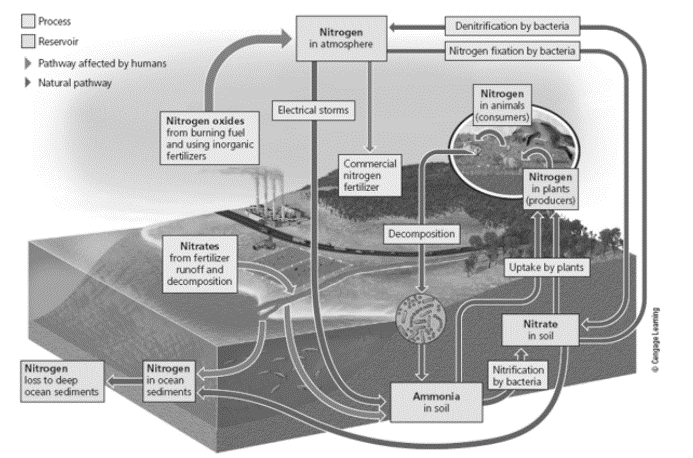 Key Terms:  Nitrate (NO3-)		Nitrite (NO2-)		Ammonia (NH3)		Ammonium (NH4+)The process below is called nitrogen fixation.  Write a #1 next to this process on the diagram above.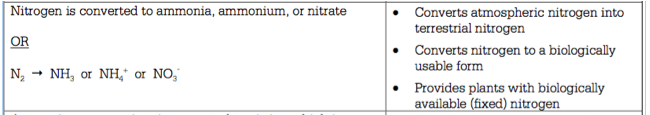 In your own words, summarize nitrogen fixation below.  Read the text in the chart above and put it into your own words.  Draw a picture below to help you remember what happens during this process.  You must label the picture.  4.  The process below is called assimilation.  Write a #2 next to this process on the diagram above.  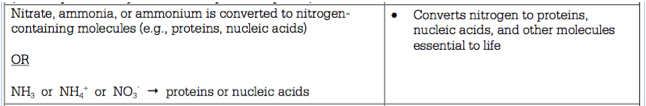 In your own words, summarize assimilation below.  Read the text in the chart above and put it into your own words.  Draw a picture below to help you remember what happens during this process.  You must label the picture.  The process below is called denitrification.  Write a #3 next to this process on the diagram above.  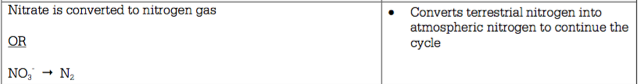 What’s the difference between terrestrial and atmospheric nitrogen?  In your own words, summarize denitrification below.  Read the text in the chart above and put it into your own words.  Draw a picture below to help you remember what happens during this process.  You must label the picture.  The process below is called decomposition.  Write a #4 next to this process on the diagram above. 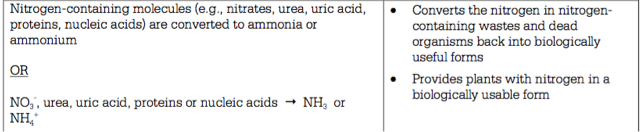 What does ‘biologically useful’ mean?In your own words, summarize decomposition below.  Read the text in the chart above and put it into your own words.  Draw a picture below to help you remember what happens during this process.  You must label the picture.  The process below is called nitrification.  Write a #5 next to this process on the diagram above.  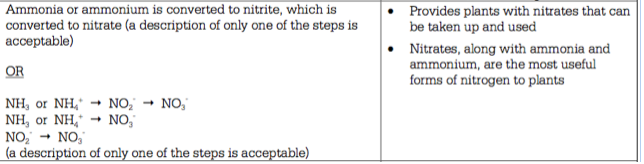 In your own words, summarize nitrification below.  Read the text in the chart above and put it into your own words.  Draw a picture below to help you remember what happens during this process.  You must label the picture.  